Дополнительна общеразвивающая программа«КЛУБ ПУТЕШЕСТВЕННИКОВ»АННОТАЦИЯ К ОБРАЗОВАТЕЛЬНОЙ ПРОГРАММЕПрограмма является практико-ориентированной и направлена на приобщение обучающихся к активному отдыху, развитие умения самостоятельно, грамотно и безопасно организовать, и провести этот отдых, быть творческой, внимательной к окружающим людям и природе личностью. Систематизация всего материала по основным этапам туристской деятельности: подготовка к походу (предварительная и предпоходная), непосредственное выполнение путешествия и заключительная часть- подведение итогов похода. Основной принцип программы – комплексность. Он основывается на цикличности туристско- краеведческой деятельности, должностно-ролевой системе творческого самоуправления и развития самодеятельности обучающихся. Содержание программы разработано с учетом местных, региональных условий и особенностей, включена информация о истории, культуре и особенностях природы Пермского края, города Перми. Цель программы: создание условий для физического, личностного и интеллектуального развития обучающихся через освоение системы туристско-краеведческих знаний и умений.Цель программы – Создание условий для физического и личностного развития обучающегося, через освоение системы туристско-краеведческих знаний и уменийЗадачи программы:Обучающие:формировать, развивать и совершенствовать туристские умения и навыки;формировать потребность в углубленном изучении природы, истории и культуры родного края;научить получать информацию и работать с ней;Развивающие:развивать потребность к самостоятельному получению новых знаний и физическому самосовершенствованию (выполнение нормативов туристских званий и спортивных разрядов по туризму;развивать творческие, исследовательские, проектные, коммуникативные способности.Воспитывающие:воспитывать у обучающихся потребность в здоровом образе жизни;воспитывать бережное отношение к природе, историческому наследию и прививать культуру пребывания в ней;формировать умения и навыки культуры общения, жизнеобеспечения;развивать чувство коллективизма и взаимовыручки;воспитывать патриотические чувства у подрастающего поколения.Ожидаемые результатызнать:понятия «туристско-краеведческая деятельность», «спортивный туризм», «туристско-краеведческое движение учащихся «Отечество», «туристские нормативы», «исследовательская работа»;общетеоретические и практические основы туристско-краеведческой деятельности;правила техники безопасности и личной гигиены при осуществлении туристско-краеведческой деятельности;индивидуальные особенности здоровья и функциональные возможности организма, способы профилактики заболеваний;устройства и принципы работы с различным туристским снаряжением и оборудованием, инструментами, приборами и препаратами бытовой химии, используемых в туристско-краеведческой деятельности. уметь:организовать и провести туристский поход, путешествие, экскурсию;действовать в конкретной опасной ситуации с учётом реально складывающейся обстановки и индивидуальных возможностей;обеспечить личную безопасность в различных опасных и чрезвычайных ситуациях, экстремальных условиях;оказать первую помощь при возникновении чрезвычайной ситуации;полно и точно формулировать цель и задачи туристско-краеведческой деятельности;осуществлять поиск информации, обобщать, анализировать и творчески применять полученные знания;информировать о результатах своих наблюдений, участвовать в дискуссии, отстаивать свою точку зрения, аргументированно вести диалог, находить компромиссное решение в различных ситуациях проявлять инициативу и генерировать идеи при выполнении творческих заданий;воплощать свои идеи, участвовать в конкурсах разного уровня;использовать возможности туристско-краеведческой деятельности для эффективного усвоения школьных предметов;разрабатывать творческие, исследовательские проекты под руководством педагога и самостоятельно.УЧЕБНЫЙ ПЛАН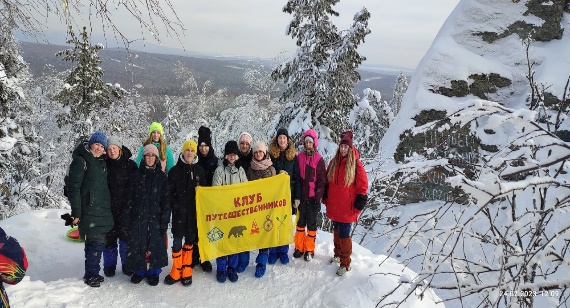 Педагог дополнительного образования: Шлыкова Маргарита ВикторовнаНаправленность: Туристско-краеведческаяУровень: БазовыйПродолжительность обучения: 3 годаФорма обучения: ОчнаяОсобые условия для поступления: требуетсямедицинская справкаСроки начала обучения: 15.09.2024Расписание занятий: пятница, субботаВозраст обучающихся: 10-11 лет Количество обучающихся для поступления: 15Количество групп: 1 Участники программы: Исключительно учащиеся МАОУ "Инженерная школа им. М.Ю. Цирульникова" г. ПермиМесто проведения занятий: 614038, г. Пермь, улица Академика Веденеева,71Орджоникидзевский районМАОУ "Инженерная школа им. М.Ю. Цирульникова" г. ПермиНаименование Модуля/раздела1 год обучения1 год обучения1 год обучения1 год обучения2 год обучения2 год обучения2 год обучения2 год обучения3 год обучения3 год обучения3 год обучения3 год обученияНаименование Модуля/разделаВсего, час.в т.ч.в т.ч.ФормаконтроляВсего, часв т.ч.в т.ч.Форма 
контроляВсего, часв т.ч.в т.ч.Форма 
контроляНаименование Модуля/разделаВсего, час.ТеорияПрактикаФормаконтроляВсего, часТеорияПрактикаФорма 
контроляВсего, часТеорияПрактикаФорма 
контроля1. Вводное занятие844анкетирование211инструктаж321инструктаж2. Азбука туристско-бытовых навыков юного туриста954352Зачетный поход (промежуточная аттестация)522032Зачетный поход (промежуточная аттестация)732845Зачетный поход (итоговая аттестация)3. Краеведение552233Тест, викторина, участие в олимпиаде352510Тест, викторина, участие в олимпиаде652540Тест, викторина, участие в олимпиаде4.  Топография и ориентирование486Участие в соревнованиях по ориентированию18108Участие в соревнованиях по ориентированию18612Участие в соревнованиях по ориентированию5. Основы гигиены и первая помощь1367Участие в соревнованиях «Азбука первой помощи»22148Участие в соревнованиях «Азбука первой помощи»18711Участие в соревнованиях «Азбука первой помощи»6. Общая физическая подготовка28325Участие в соревнованиях по ТПТ25322Участие в соревнованиях по ТПТ36234Участие в соревнованиях по ТПТ7. Итоговое занятие303Зачетный поход (промежуточная аттестация)2111Зачетный поход (промежуточная аттестация)36234Зачетный поход (итоговая аттестация)..21686130156748221670146